Беспечность может привести к беде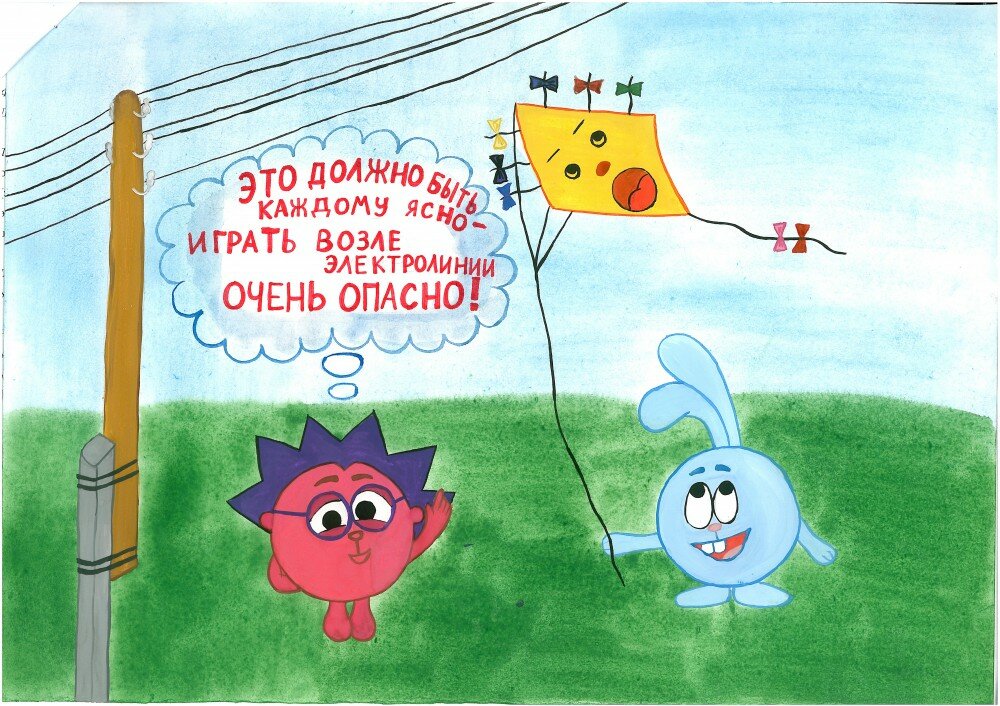 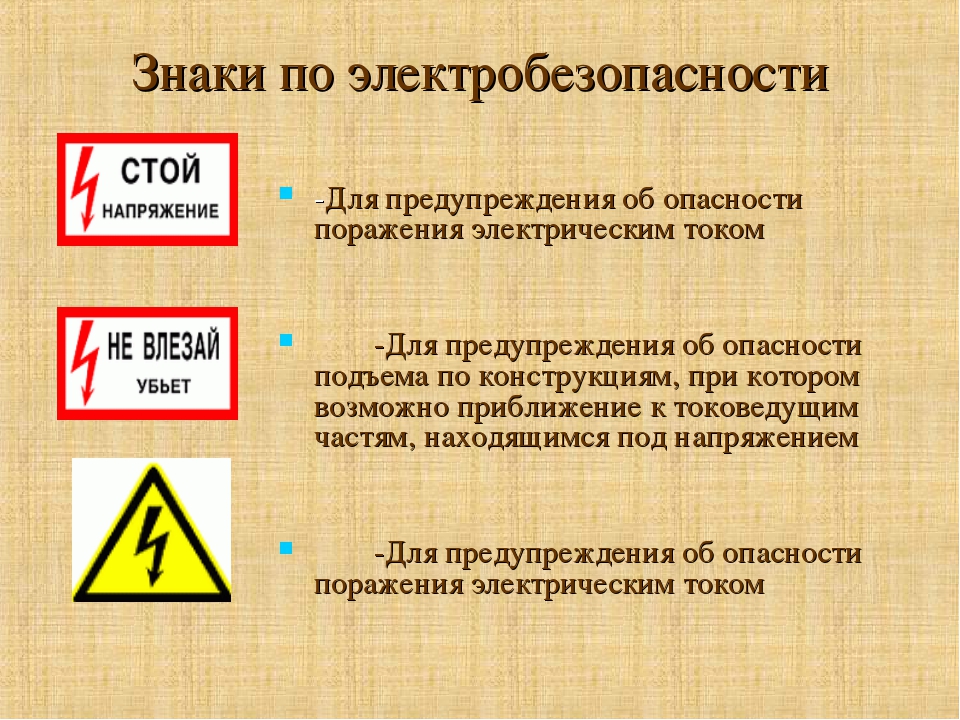 